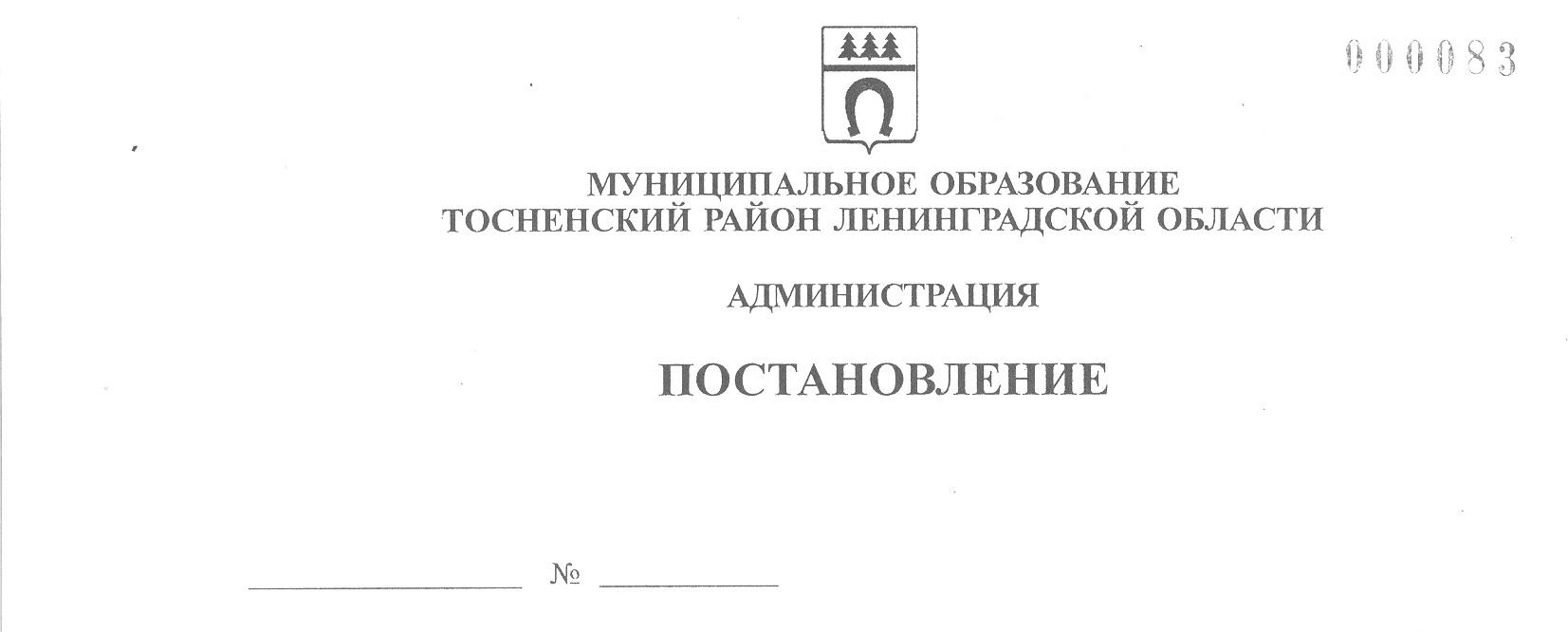 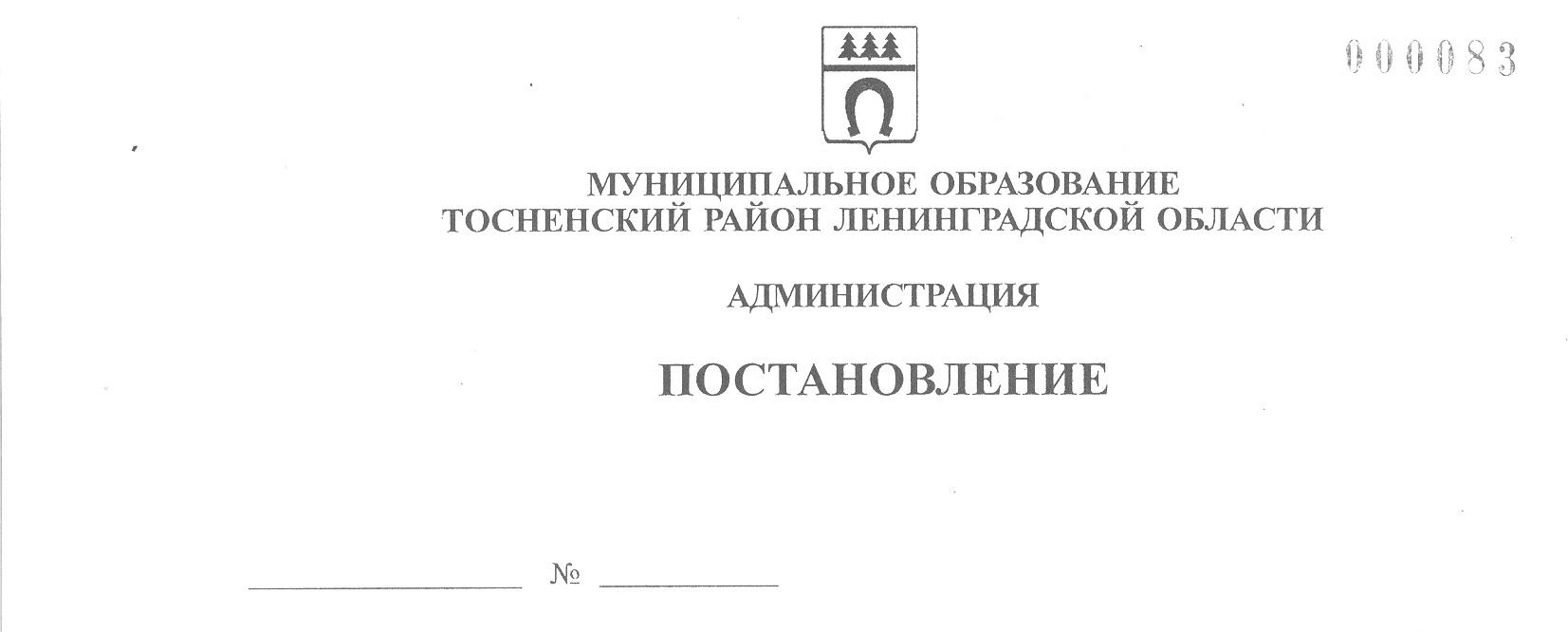 20.04.2020                                  701-паО внесении изменений в  детальный план-графикреализации муниципальной программы «Развитиефизической культуры, спорта и молодежной политикив муниципальном образовании Тосненский районЛенинградской области»На основании постановления администрации муниципального образования Тосненский район Ленинградской области «О внесении изменений в муниципальную программу «Развитие физической культуры, спорта и молодежной политики в муниципальном образовании Тосненский район Ленинградской области» от 23.03.2020 № 498-па, в соответствии с Порядком разработки, утверждения, реализации и оценки эффективности муниципальных программ на территории муниципального образования Тосненский район Ленинградской области и Тосненского городского поселения Тосненского района Ленинградской области, утвержденным постановлением администрации муниципального образования Тосненский район Ленинградской области от 06.11.2018 № 2647-па, и статьей 25 Устава муниципального образования Тосненский район Ленинградской области администрация муниципального образования Тосненский район Ленинградской областиПОСТАНОВЛЯЕТ:Внести изменения в детальный план-график реализации муниципальной программы «Развитие физической культуры, спорта и молодежной политики в муниципальном образовании Тосненский район Ленинградской области», сведения о порядке сбора информации и методике расчета показателя (индикатора) муниципальной программы, сведения о показателях (индикаторах) муниципальной программы и их значениях, утвержденные постановлением  администрации муниципального образования Тосненский район Ленинградской области от 19.12.2018 № 3164-па (с учетом изменений, внесенных постановлением администрации муниципального образования Тосненский район Ленинградской области от 27.12.2019 № 2409-па), изложив их в новой редакции (приложения 1-3).Отделу молодежной политики, физической культуры и спорта администрации муниципального образования Тосненский район Ленинградской области направить в пресс-службу комитета по организационной работе, местному самоуправлению, межнациональным и межконфессиональным отношениям администрации муниципального образования Тосненский район Ленинградской области настоящее постановление для обнародования в порядке, установленном Уставом муниципального образования Тосненский район Ленинградской области.2Пресс-службе комитета по организационной работе, местному самоуправлению, межнациональным и межконфессиональным отношениям администрации муниципального образования Тосненский район Ленинградской области обеспечить обнародование настоящего постановления в порядке, установленном Уставом муниципального образования Тосненский район Ленинградской области.Контроль за исполнением постановления возложить на заместителя главы администрации муниципального образования Тосненский район Ленинградской области по безопасности Цая И.А.Настоящее постановление вступает в силу со дня его принятия.Глава администрации					                            А.Г. КлементьевВиноградова Наталья Алексеевна, 8 (81361) 262999 гаПриложение 2к постановлению администрации муниципального образованияТосненский район Ленинградской области20.04.2020                           701-паот ________________ № ________Сведения о порядке сбора информации и методике расчета показателей муниципальной программыПриложение 3к постановлению администрации муниципального образования Тосненский район Ленинградской области20.04.2020                       701-паот _______________ № ________Сведения о показателях (индикаторах) муниципальной программы и их значениях№
п/пНаименование показателя Ед. 
изм.Определение показателяВременные характеристики
Алгоритм  формирования (формула) показателя и методические поясненияБазовые  показатели Метод сбора и индекс формы отчетности Объектнаблюдения Охват совокупности123456789101Доля населения, систематически занимающегося физической культурой и спортом в Тосненском районе%Определяет процент, занимающихся физической культурой и спортомЕжегодно по состоянию на 31 декабряД = Чз / Чн x 100%,Д – доля занимающихся ФКиС;Чз – численность занимающихся;Чн – численность населения 31,1Периодическая  (годовая) отчетность, форма № 1-ФКНаселение Тосненского районаСплошное  наблюдение2.Доля обучающихся и студентов, систематически занимающихся физической культурой и спортом, в общей численности обучающихся и студентов в Тосненском районе%Определяет процент обучающихся и студентов, занимающихся физической культурой и спортомЕжегодно  по состоянию на 31 декабряД = Чз / Чн x 100%,Д – доля обучающихся и студентов, занимающихся ФКиС;Чз – численность обучающихся и студентов , занимающихся ФКиС;Чн – общая численность обучающихся и студентов81,4Периодическая  (годовая) отчетность, форма № 1-ФКОбучающие и студенты Тосненского районаСплошное  наблюдение3.Доля лиц с ограниченными возможностями здоровья и инвалидов, систематически занимающихся физической культурой и спортом к данной категории населения, %;%Определяет процент лиц с ограниченными возможностями здоровья и инвалидов, занимающихся физической культурой и спортомЕжегодно  по состоянию на 31 декабряД = Чз / Чн x 100%,Д – доля инвалидов, занимающихся ФКиС;Чз – численность занимающихся;Чн – численность инвалидов3,3Периодическая  (годовая) отчетность, форма № 3-АФКЛица с ограниченными возможностями здоровья и инвалиды Тосненского районаСплошное  наблюдение4.Доля граждан, выполнивших нормативы комплекса ГТО, в общей численности населения, принявшего участие в выполнении нормативов комплекса ГТО, % %Определяет процент выполнивших нормативы комплекса ГТОЕжегодно  по состоянию на 31 декабряД = Чв / Чн x 100%,Д – доля граждан, выполнивших нормативы комплекса ГТО;Чв – численность населения, выполнившего нормативы комплекса ГТО;Чн – численность населения, принявшего участие в выполнении нормативов комплекса ГТО45,5Периодическая  (годовая) отчетность, форма № 2-ГТОНаселение Тосненского районаСплошное  наблюдение5.Уровень обеспеченности населения спортивными сооружениями исходя из единовременной пропускной способности объектов спорта%Определяет процент обеспеченности населения спортивными сооружениями всех типовЕжегодно  по состоянию на 31 декабряВ соответствии с приказом Министерства спорта Российской Федерации от 23.05.2016 № 586 «Об утверждении методических рекомендаций по развитию сети организаций сферы физической культуры и спорта и обеспеченности населения услугами таких организаций» рекомендуется использовать усредненный норматив, равный 12,2% от населения Российской Федерации (122 чел. на 1000 чел. населения (№ = 122 / 1000 = 0,122). Нормативная единовременная пропускная способность объектов физической культуры и спорта (Еn), необходимых для обеспечения минимальной двигательной активности, определяется по формуле:Еn = Чн x N, где Чн – численность населения. Обеспеченность населения объектами физической культуры и спорта (Е%) рассчитывается по формуле:Е% = Ес / Еn, где Ес – существующая единовременная пропускная способность33,4Периодическая  (годовая) отчетность, форма № 1-ФКСпортивные сооружения независимо от ведомственной принадлежности, имеющие оформленные спортивные паспорта и учетные карточкиСплошное  наблюдение6.Уровень обеспеченности населения спортивными залами исходя из единовременной пропускной способности объектов спорта%Определяет процент обеспеченности населения спортивными заламиЕжегодно  по состоянию на 31 декабряОбеспеченность спортивными залами рассчитывается по формуле:З = 400 x Кз / Чн / 3500 /10000,400 – средняя площадь спортивного зала кв. м;Кз – количество спортивных залов;Чн – численность населения;3500 – норматив обеспеченности спортивными залами в кв. м на 10000 населения44,7Периодическая  (годовая) отчетность, форма № 1-ФКСпортивные залы независимо от ведомственной принадлежности, имеющие оформленные спортивные паспорта и учетные карточкиСплошное  наблюдение7.Уровень обеспеченности населения плоскостными спортивными сооружениями исходя из единовременной пропускной способности объектов спорта%Определяет процент обеспеченности населения плоскостными спортивными сооружениямиЕжегодно  по состоянию на 31 декабряОбеспеченность спортивными площадками рассчитывается по формуле:П = 540 x Кп / Чнас. / 19500 / 10000,540 – средняя площадь спортивной площадки кв. м;Кп – количество спортивных площадок;Чнас. – численность населения;19500 – норматив обеспеченности спортивными площадками в кв. м на 10000 населения18,0Периодическая  (годовая) отчетность, форма № 1-ФКПлоскостные сооружения независимо от ведомственной принадлежности, имеющие оформленные спортивные паспорта и учетные карточкиСплошное  наблюдение8.Уровень обеспеченности населения плавательными бассейнами исходя из единовременной пропускной способности объектов спорта%Определяет процент обеспеченности населения плавательными бассейнамиЕжегодно  по состоянию на 31 декабряОбеспеченность плавательными бассейнами рассчитывается по формуле:= 200 x Кб / Чнас. / 750 / 10000,200 – средняя площадь зеркала воды кв. м;Кб – количество плавательных бассейнов;Чнас. – численность населения;750 – норматив обеспеченности населения плавательными бассейнами в кв. м зеркала воды на 10000 населения6,5Периодическая  (годовая) отчетность, форма № 1-ФКПлавательные бассейны независимо от ведомственной принадлежности, имеющие оформленные спортивные паспортаСплошное  наблюдение9.Количество участников различных форм самоорганизации Чел.  Определяет количество участниковЕжегодно  по состоянию на 31 декабряЕжегодно на 91 человек4 664Периодическая  (годовая) отчетность, форма № 1-молодежьМолодежь Тосненского районаСплошное  наблюдение10.Количество участников различных форм организованного досугаЧел.Определяет количество участниковЕжегодно  по состоянию на 31 декабряЕжегодно на 28 человек1 502Периодическая  (годовая) отчетность, форма № 1-молодежьМолодежь Тосненского районаСплошное  наблюдение11.Количество добровольцев (волонтеров) ежегодно относительно данных 2018 годаЧел.Определяет количество участниковЕжегодно  по состоянию на 31 декабряЕжегодно на 6 человек44Периодическая  (годовая) отчетность, форма № 1 -  молодежьМолодежь Тосненского районаСплошное  наблюдение12.Доля занимающихся по программам спортивной подготовки в организациях ведомственной принадлежности физической культуры и спорта в общем количестве занимающихся в организациях ведомственной принадлежности физической культуры и спорта.%Определяет процент занимающихся по программам спортивной подготовки физической культурой и спортом в общем количестве занимающихся в организациях ведомственной принадлежности физической культуры и спорта.Ежегодно  по состоянию на 31 декабряДсп = Чсп / Чобщ.x 100%,Д – доля занимающихся по программам СП в организациях ФКиС; Чз – численность занимающихся по программам СП в организациях ФКиС;Чн – общая численность занимающихся в организациях ФКиС17,0(2019 год)Периодическая  (годовая) отчетность, форма №5-ФКЗанимающиеся в организациях ведомственной принадлежности ФКиССплошное  наблюдениеN 
п/пПоказатель (индикатор)
 (наименование)Ед.  
измеренияЗначения показателей (индикаторов)Значения показателей (индикаторов)Значения показателей (индикаторов)Значения показателей (индикаторов)Значения показателей (индикаторов)Значения показателей (индикаторов)N 
п/пПоказатель (индикатор)
 (наименование)Ед.  
измеренияБазовый период  
(2018 год)2019 год2020 год2021 год2022 год2023 год12345678Муниципальная программа «Развитие физической культуры, спорта и молодежной политики в муниципальном образовании Тосненский район Ленинградской области на 2019-2023 годы» Муниципальная программа «Развитие физической культуры, спорта и молодежной политики в муниципальном образовании Тосненский район Ленинградской области на 2019-2023 годы» Муниципальная программа «Развитие физической культуры, спорта и молодежной политики в муниципальном образовании Тосненский район Ленинградской области на 2019-2023 годы» Муниципальная программа «Развитие физической культуры, спорта и молодежной политики в муниципальном образовании Тосненский район Ленинградской области на 2019-2023 годы» Муниципальная программа «Развитие физической культуры, спорта и молодежной политики в муниципальном образовании Тосненский район Ленинградской области на 2019-2023 годы» Муниципальная программа «Развитие физической культуры, спорта и молодежной политики в муниципальном образовании Тосненский район Ленинградской области на 2019-2023 годы» Муниципальная программа «Развитие физической культуры, спорта и молодежной политики в муниципальном образовании Тосненский район Ленинградской области на 2019-2023 годы» Муниципальная программа «Развитие физической культуры, спорта и молодежной политики в муниципальном образовании Тосненский район Ленинградской области на 2019-2023 годы» Подпрограмма 1 «Развитие физической культуры и массового спорта в муниципальном образовании Тосненский район Ленинградской области»Подпрограмма 1 «Развитие физической культуры и массового спорта в муниципальном образовании Тосненский район Ленинградской области»Подпрограмма 1 «Развитие физической культуры и массового спорта в муниципальном образовании Тосненский район Ленинградской области»Подпрограмма 1 «Развитие физической культуры и массового спорта в муниципальном образовании Тосненский район Ленинградской области»Подпрограмма 1 «Развитие физической культуры и массового спорта в муниципальном образовании Тосненский район Ленинградской области»Подпрограмма 1 «Развитие физической культуры и массового спорта в муниципальном образовании Тосненский район Ленинградской области»Подпрограмма 1 «Развитие физической культуры и массового спорта в муниципальном образовании Тосненский район Ленинградской области»Подпрограмма 1 «Развитие физической культуры и массового спорта в муниципальном образовании Тосненский район Ленинградской области»1.1.Доля населения, систематически занимающегося физической культурой и спортом в Тосненском районе%31,134,437,040,043,046,01.2.Доля обучающихся и студентов, систематически занимающихся физической культурой и спортом, в общей численности обучающихся и студентов в Тосненском районе%81,483,984,5,85,086,087,01.3.Доля лиц с ограниченными возможностями здоровья и инвалидов, систематически занимающихся физической культурой и спортом к данной категории населения%3,34,44,64,85,05,51.4.Доля граждан, выполнивших нормативы комплекса ГТО, в общей численности населения, принявшего участие в выполнении нормативов комплекса ГТО%45,565,067,069,070,070,0Подпрограмма 2 «Развитие объектов физической культуры и спорта в муниципальном образовании Тосненский район Ленинградской области»Подпрограмма 2 «Развитие объектов физической культуры и спорта в муниципальном образовании Тосненский район Ленинградской области»Подпрограмма 2 «Развитие объектов физической культуры и спорта в муниципальном образовании Тосненский район Ленинградской области»Подпрограмма 2 «Развитие объектов физической культуры и спорта в муниципальном образовании Тосненский район Ленинградской области»Подпрограмма 2 «Развитие объектов физической культуры и спорта в муниципальном образовании Тосненский район Ленинградской области»Подпрограмма 2 «Развитие объектов физической культуры и спорта в муниципальном образовании Тосненский район Ленинградской области»Подпрограмма 2 «Развитие объектов физической культуры и спорта в муниципальном образовании Тосненский район Ленинградской области»Подпрограмма 2 «Развитие объектов физической культуры и спорта в муниципальном образовании Тосненский район Ленинградской области»2.1. Уровень обеспеченности населения спортивными сооружениями в муниципальном образовании Тосненский район  Ленинградской области, исходя из единовременной пропускной способности объектов спорта, в том числе%33,436,136,537,037,538,02.1.1Плоскостными сооружениями%18,023,724,024,324,625,02.1.2Спортивными залами%44,746,246,246,548,050,02.1.3Бассейнами%6,56,56,56,56,56,5Подпрограмма 3 «Развитие молодежной политики в Тосненском районе»Подпрограмма 3 «Развитие молодежной политики в Тосненском районе»Подпрограмма 3 «Развитие молодежной политики в Тосненском районе»Подпрограмма 3 «Развитие молодежной политики в Тосненском районе»Подпрограмма 3 «Развитие молодежной политики в Тосненском районе»Подпрограмма 3 «Развитие молодежной политики в Тосненском районе»Подпрограмма 3 «Развитие молодежной политики в Тосненском районе»Подпрограмма 3 «Развитие молодежной политики в Тосненском районе»Подпрограмма 3 «Развитие молодежной политики в Тосненском районе»3.1Увеличение количества участников различных форм самоорганизации (ежегодно на 91 человек)чел.4643475548005000505051003.2Увеличение количества участников различных форм организованного досуга (ежегодно на 28 человек)чел.1508153015501590160016503.3Увеличение количества добровольцев (волонтеров) ежегодно относительно данных 2018 года (ежегодно на 6 человек)чел.406555606570Подпрограмма 4 «Развитие системы подготовки спортивного резерва»Подпрограмма 4 «Развитие системы подготовки спортивного резерва»Подпрограмма 4 «Развитие системы подготовки спортивного резерва»Подпрограмма 4 «Развитие системы подготовки спортивного резерва»Подпрограмма 4 «Развитие системы подготовки спортивного резерва»Подпрограмма 4 «Развитие системы подготовки спортивного резерва»Подпрограмма 4 «Развитие системы подготовки спортивного резерва»Подпрограмма 4 «Развитие системы подготовки спортивного резерва»Подпрограмма 4 «Развитие системы подготовки спортивного резерва»4.1.Доля занимающихся по программам спортивной подготовки в организациях ведомственной принадлежности физической культуры и спорта в общем количестве занимающихся в организациях ведомственной принадлежности физической культуры и спорта%-17,035,057,080,090,0